Publicado en St. John's, Antigua el 16/01/2024 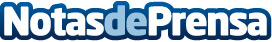 Royalton CHIC Antigua presenta exclusivos Chairman Overwater Bungalows para una lujosa experiencia Todo IncluidoEl hotel ha anunciado la inclusión de doce lujosas suites sobre el agua y no hace, sino, realzar el concepto 'Party Your Way' típico de la cadena hoteleraDatos de contacto:Blue Diamond ResortsDepartamento de ComunicaciónNota de prensa publicada en: https://www.notasdeprensa.es/royalton-chic-antigua-presenta-exclusivos Categorias: Internacional Viaje Turismo http://www.notasdeprensa.es